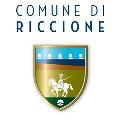 COMUNE DI RICCIONECOMUNE DI RICCIONECOMUNE DI RICCIONEBILANCIO DI PREVISIONE 2022 - 2024BILANCIO DI PREVISIONE 2022 - 2024BILANCIO DI PREVISIONE 2022 - 2024BILANCIO DI PREVISIONE 2022 - 2024BILANCIO DI PREVISIONE 2022 - 2024BILANCIO DI PREVISIONE 2022 - 2024BILANCIO DI PREVISIONE 2022 - 202412/01/202212/01/202212/01/2022Pagina 1 di 6Pagina 1 di 6Pagina 1 di 6Pagina 1 di 6ENTRATE PER TITOLI, TIPOLOGIE E CATEGORIEENTRATE PER TITOLI, TIPOLOGIE E CATEGORIEENTRATE PER TITOLI, TIPOLOGIE E CATEGORIEENTRATE PER TITOLI, TIPOLOGIE E CATEGORIEENTRATE PER TITOLI, TIPOLOGIE E CATEGORIEENTRATE PER TITOLI, TIPOLOGIE E CATEGORIEENTRATE PER TITOLI, TIPOLOGIE E CATEGORIEENTRATE PER TITOLI, TIPOLOGIE E CATEGORIEENTRATE PER TITOLI, TIPOLOGIE E CATEGORIEENTRATE PER TITOLI, TIPOLOGIE E CATEGORIEENTRATE PER TITOLI, TIPOLOGIE E CATEGORIEENTRATE PER TITOLI, TIPOLOGIE E CATEGORIEENTRATE PER TITOLI, TIPOLOGIE E CATEGORIEENTRATE PER TITOLI, TIPOLOGIE E CATEGORIEENTRATE PER TITOLI, TIPOLOGIE E CATEGORIEENTRATE PER TITOLI, TIPOLOGIE E CATEGORIEENTRATE PER TITOLI, TIPOLOGIE E CATEGORIEENTRATE PER TITOLI, TIPOLOGIE E CATEGORIEENTRATE PER TITOLI, TIPOLOGIE E CATEGORIEENTRATE PER TITOLI, TIPOLOGIE E CATEGORIEENTRATE PER TITOLI, TIPOLOGIE E CATEGORIEENTRATE PER TITOLI, TIPOLOGIE E CATEGORIEENTRATE PER TITOLI, TIPOLOGIE E CATEGORIEENTRATE PER TITOLI, TIPOLOGIE E CATEGORIEENTRATE PER TITOLI, TIPOLOGIE E CATEGORIEENTRATE PER TITOLI, TIPOLOGIE E CATEGORIEENTRATE PER TITOLI, TIPOLOGIE E CATEGORIEENTRATE PER TITOLI, TIPOLOGIE E CATEGORIEENTRATE PER TITOLI, TIPOLOGIE E CATEGORIEENTRATE PER TITOLI, TIPOLOGIE E CATEGORIEENTRATE PER TITOLI, TIPOLOGIE E CATEGORIEENTRATE PER TITOLI, TIPOLOGIE E CATEGORIEENTRATE PER TITOLI, TIPOLOGIE E CATEGORIEENTRATE PER TITOLI, TIPOLOGIE E CATEGORIEENTRATE PER TITOLI, TIPOLOGIE E CATEGORIEENTRATE PER TITOLI, TIPOLOGIE E CATEGORIEENTRATE PER TITOLI, TIPOLOGIE E CATEGORIEENTRATE PER TITOLI, TIPOLOGIE E CATEGORIETITOLO
TIPOLOGIA
CATEGORIA                                                                                                                               2022                                                              2023                                                              2024TITOLO
TIPOLOGIA
CATEGORIA                                                                                                                               2022                                                              2023                                                              2024TITOLO
TIPOLOGIA
CATEGORIA                                                                                                                               2022                                                              2023                                                              2024TITOLO
TIPOLOGIA
CATEGORIA                                                                                                                               2022                                                              2023                                                              2024TITOLO
TIPOLOGIA
CATEGORIA                                                                                                                               2022                                                              2023                                                              2024TITOLO
TIPOLOGIA
CATEGORIA                                                                                                                               2022                                                              2023                                                              2024TITOLO
TIPOLOGIA
CATEGORIA                                                                                                                               2022                                                              2023                                                              2024TITOLO
TIPOLOGIA
CATEGORIA                                                                                                                               2022                                                              2023                                                              2024TITOLO
TIPOLOGIA
CATEGORIA                                                                                                                               2022                                                              2023                                                              2024TITOLO
TIPOLOGIA
CATEGORIA                                                                                                                               2022                                                              2023                                                              2024TITOLO
TIPOLOGIA
CATEGORIA                                                                                                                               2022                                                              2023                                                              2024TITOLO
TIPOLOGIA
CATEGORIA                                                                                                                               2022                                                              2023                                                              2024TITOLO
TIPOLOGIA
CATEGORIA                                                                                                                               2022                                                              2023                                                              2024TITOLO
TIPOLOGIA
CATEGORIA                                                                                                                               2022                                                              2023                                                              2024TITOLO
TIPOLOGIA
CATEGORIA                                                                                                                               2022                                                              2023                                                              2024TITOLO
TIPOLOGIA
CATEGORIA                                                                                                                               2022                                                              2023                                                              2024TITOLO
TIPOLOGIA
CATEGORIA                                                                                                                               2022                                                              2023                                                              2024TITOLO
TIPOLOGIA
CATEGORIA                                                                                                                               2022                                                              2023                                                              2024TITOLO
TIPOLOGIA
CATEGORIA                                                                                                                               2022                                                              2023                                                              2024TITOLO
TIPOLOGIA
CATEGORIA                                                                                                                               2022                                                              2023                                                              2024TITOLO
TIPOLOGIA
CATEGORIA                                                                                                                               2022                                                              2023                                                              2024TITOLO
TIPOLOGIA
CATEGORIA                                                                                                                               2022                                                              2023                                                              2024TITOLO
TIPOLOGIA
CATEGORIA                                                                                                                               2022                                                              2023                                                              2024TITOLO
TIPOLOGIA
CATEGORIA                                                                                                                               2022                                                              2023                                                              2024TITOLO 1: Entrate correnti di natura tributaria, contributiva e perequativaTITOLO 1: Entrate correnti di natura tributaria, contributiva e perequativaTITOLO 1: Entrate correnti di natura tributaria, contributiva e perequativaTITOLO 1: Entrate correnti di natura tributaria, contributiva e perequativaTITOLO 1: Entrate correnti di natura tributaria, contributiva e perequativa101010010101001010100Tipologia 101: Imposte, tasse e proventi assimilatiTipologia 101: Imposte, tasse e proventi assimilatiTipologia 101: Imposte, tasse e proventi assimilatiTipologia 101: Imposte, tasse e proventi assimilatiTipologia 101: Imposte, tasse e proventi assimilati39.541.913,0039.541.913,000,000,0039.541.913,0039.541.913,0039.541.913,000,000,000,0039.391.913,0039.391.913,0039.391.913,0039.391.913,000,000,00101010610101061010106Imposta municipale propriaImposta municipale propriaImposta municipale propriaImposta municipale propriaImposta municipale propria19.225.000,0019.225.000,000,000,0019.225.000,0019.225.000,0019.225.000,000,000,000,0019.075.000,0019.075.000,0019.075.000,0019.075.000,000,000,00101011610101161010116Addizionale comunale IRPEFAddizionale comunale IRPEFAddizionale comunale IRPEFAddizionale comunale IRPEFAddizionale comunale IRPEF0,000,000,000,000,000,000,000,000,000,000,000,000,000,000,000,00101014110101411010141Imposta di soggiornoImposta di soggiornoImposta di soggiornoImposta di soggiornoImposta di soggiorno4.500.000,004.500.000,000,000,004.500.000,004.500.000,004.500.000,000,000,000,004.500.000,004.500.000,004.500.000,004.500.000,000,000,00101014210101421010142Imposta regionale sulle concessioni statali sui beni del demanio marittimoImposta regionale sulle concessioni statali sui beni del demanio marittimoImposta regionale sulle concessioni statali sui beni del demanio marittimoImposta regionale sulle concessioni statali sui beni del demanio marittimoImposta regionale sulle concessioni statali sui beni del demanio marittimo0,000,000,000,000,000,000,000,000,000,000,000,000,000,000,000,00101015110101511010151Tassa smaltimento rifiuti solidi urbaniTassa smaltimento rifiuti solidi urbaniTassa smaltimento rifiuti solidi urbaniTassa smaltimento rifiuti solidi urbaniTassa smaltimento rifiuti solidi urbani15.814.913,0015.814.913,000,000,0015.814.913,0015.814.913,0015.814.913,000,000,000,0015.814.913,0015.814.913,0015.814.913,0015.814.913,000,000,00101015210101521010152Tassa occupazione spazi e aree pubblicheTassa occupazione spazi e aree pubblicheTassa occupazione spazi e aree pubblicheTassa occupazione spazi e aree pubblicheTassa occupazione spazi e aree pubbliche0,000,000,000,000,000,000,000,000,000,000,000,000,000,000,000,00101015310101531010153Imposta comunale sulla pubblicità e diritto sulle pubbliche affissioniImposta comunale sulla pubblicità e diritto sulle pubbliche affissioniImposta comunale sulla pubblicità e diritto sulle pubbliche affissioniImposta comunale sulla pubblicità e diritto sulle pubbliche affissioniImposta comunale sulla pubblicità e diritto sulle pubbliche affissioni0,000,000,000,000,000,000,000,000,000,000,000,000,000,000,000,00101016110101611010161Tributo comunale sui rifiuti e sui serviziTributo comunale sui rifiuti e sui serviziTributo comunale sui rifiuti e sui serviziTributo comunale sui rifiuti e sui serviziTributo comunale sui rifiuti e sui servizi0,000,000,000,000,000,000,000,000,000,000,000,000,000,000,000,00101017610101761010176Tributo per  i  servizi indivisibili (TASI)Tributo per  i  servizi indivisibili (TASI)Tributo per  i  servizi indivisibili (TASI)Tributo per  i  servizi indivisibili (TASI)Tributo per  i  servizi indivisibili (TASI)0,000,000,000,000,000,000,000,000,000,000,000,000,000,000,000,00101019810101981010198Altre imposte sostitutive n.a.c.Altre imposte sostitutive n.a.c.Altre imposte sostitutive n.a.c.Altre imposte sostitutive n.a.c.Altre imposte sostitutive n.a.c.1.000,001.000,000,000,001.000,001.000,001.000,000,000,000,001.000,001.000,001.000,001.000,000,000,00101019910101991010199Altre imposte, tasse e proventi assimilati n.a.c.Altre imposte, tasse e proventi assimilati n.a.c.Altre imposte, tasse e proventi assimilati n.a.c.Altre imposte, tasse e proventi assimilati n.a.c.Altre imposte, tasse e proventi assimilati n.a.c.1.000,001.000,000,000,001.000,001.000,001.000,000,000,000,001.000,001.000,001.000,001.000,000,000,00101040010104001010400Tipologia 104: Compartecipazioni di tributiTipologia 104: Compartecipazioni di tributiTipologia 104: Compartecipazioni di tributiTipologia 104: Compartecipazioni di tributiTipologia 104: Compartecipazioni di tributi5.000,005.000,000,000,005.000,005.000,005.000,000,000,000,005.000,005.000,005.000,005.000,000,000,00101049910104991010499Altre compartecipazioni a comuni n.a.c.Altre compartecipazioni a comuni n.a.c.Altre compartecipazioni a comuni n.a.c.Altre compartecipazioni a comuni n.a.c.Altre compartecipazioni a comuni n.a.c.5.000,005.000,000,000,005.000,005.000,005.000,000,000,000,005.000,005.000,005.000,005.000,000,000,00103010010301001030100Tipologia 301: Fondi perequativi da Amministrazioni CentraliTipologia 301: Fondi perequativi da Amministrazioni CentraliTipologia 301: Fondi perequativi da Amministrazioni CentraliTipologia 301: Fondi perequativi da Amministrazioni CentraliTipologia 301: Fondi perequativi da Amministrazioni Centrali150.000,00150.000,000,000,00150.000,00150.000,00150.000,000,000,000,00150.000,00150.000,00150.000,00150.000,000,000,00103010110301011030101Fondi perequativi dallo StatoFondi perequativi dallo StatoFondi perequativi dallo StatoFondi perequativi dallo StatoFondi perequativi dallo Stato150.000,00150.000,000,000,00150.000,00150.000,00150.000,000,000,000,00150.000,00150.000,00150.000,00150.000,000,000,00100000010000001000000Totale TITOLO 1Totale TITOLO 1Totale TITOLO 1Totale TITOLO 1Totale TITOLO 139.696.913,0039.696.913,000,000,0039.696.913,0039.696.913,0039.696.913,000,000,000,0039.546.913,0039.546.913,0039.546.913,0039.546.913,000,000,00TITOLO 2: Trasferimenti correntiTITOLO 2: Trasferimenti correntiTITOLO 2: Trasferimenti correntiTITOLO 2: Trasferimenti correntiTITOLO 2: Trasferimenti correnti201010020101002010100Tipologia 101: Trasferimenti correnti da Amministrazioni pubblicheTipologia 101: Trasferimenti correnti da Amministrazioni pubblicheTipologia 101: Trasferimenti correnti da Amministrazioni pubblicheTipologia 101: Trasferimenti correnti da Amministrazioni pubblicheTipologia 101: Trasferimenti correnti da Amministrazioni pubbliche7.468.598,037.468.598,030,000,007.469.572,717.469.572,717.469.572,710,000,000,007.319.192,537.319.192,537.319.192,537.319.192,530,000,00201010120101012010101Trasferimenti correnti da Amministrazioni CentraliTrasferimenti correnti da Amministrazioni CentraliTrasferimenti correnti da Amministrazioni CentraliTrasferimenti correnti da Amministrazioni CentraliTrasferimenti correnti da Amministrazioni Centrali2.092.797,222.092.797,220,000,002.122.694,532.122.694,532.122.694,530,000,000,002.002.314,352.002.314,352.002.314,352.002.314,350,000,00201010220101022010102Trasferimenti correnti da Amministrazioni LocaliTrasferimenti correnti da Amministrazioni LocaliTrasferimenti correnti da Amministrazioni LocaliTrasferimenti correnti da Amministrazioni LocaliTrasferimenti correnti da Amministrazioni Locali5.375.800,815.375.800,810,000,005.346.878,185.346.878,185.346.878,180,000,000,005.316.878,185.316.878,185.316.878,185.316.878,180,000,00201020020102002010200Tipologia 102: Trasferimenti correnti da FamiglieTipologia 102: Trasferimenti correnti da FamiglieTipologia 102: Trasferimenti correnti da FamiglieTipologia 102: Trasferimenti correnti da FamiglieTipologia 102: Trasferimenti correnti da Famiglie3.700,003.700,000,000,003.700,003.700,003.700,000,000,000,003.700,003.700,003.700,003.700,000,000,00201020120102012010201Trasferimenti correnti da famiglieTrasferimenti correnti da famiglieTrasferimenti correnti da famiglieTrasferimenti correnti da famiglieTrasferimenti correnti da famiglie3.700,003.700,000,000,003.700,003.700,003.700,000,000,000,003.700,003.700,003.700,003.700,000,000,00201030020103002010300Tipologia 103: Trasferimenti correnti da ImpreseTipologia 103: Trasferimenti correnti da ImpreseTipologia 103: Trasferimenti correnti da ImpreseTipologia 103: Trasferimenti correnti da ImpreseTipologia 103: Trasferimenti correnti da Imprese35.938,0035.938,000,000,0035.938,0035.938,0035.938,000,000,000,0035.938,0035.938,0035.938,0035.938,000,000,00201030120103012010301Sponsorizzazioni da impreseSponsorizzazioni da impreseSponsorizzazioni da impreseSponsorizzazioni da impreseSponsorizzazioni da imprese34.938,0034.938,000,000,0034.938,0034.938,0034.938,000,000,000,0034.938,0034.938,0034.938,0034.938,000,000,00201030220103022010302Altri trasferimenti correnti da impreseAltri trasferimenti correnti da impreseAltri trasferimenti correnti da impreseAltri trasferimenti correnti da impreseAltri trasferimenti correnti da imprese1.000,001.000,000,000,001.000,001.000,001.000,000,000,000,001.000,001.000,001.000,001.000,000,000,00201040020104002010400Tipologia 104: Trasferimenti correnti da Istituzioni Sociali PrivateTipologia 104: Trasferimenti correnti da Istituzioni Sociali PrivateTipologia 104: Trasferimenti correnti da Istituzioni Sociali PrivateTipologia 104: Trasferimenti correnti da Istituzioni Sociali PrivateTipologia 104: Trasferimenti correnti da Istituzioni Sociali Private384.210,00384.210,000,000,00384.210,00384.210,00384.210,000,000,000,00384.210,00384.210,00384.210,00384.210,000,000,00201040120104012010401Trasferimenti correnti da Istituzioni Sociali PrivateTrasferimenti correnti da Istituzioni Sociali PrivateTrasferimenti correnti da Istituzioni Sociali PrivateTrasferimenti correnti da Istituzioni Sociali PrivateTrasferimenti correnti da Istituzioni Sociali Private384.210,00384.210,000,000,00384.210,00384.210,00384.210,000,000,000,00384.210,00384.210,00384.210,00384.210,000,000,00201050020105002010500Tipologia 105: Trasferimenti correnti dall'Unione Europea e dal Resto del MondoTipologia 105: Trasferimenti correnti dall'Unione Europea e dal Resto del MondoTipologia 105: Trasferimenti correnti dall'Unione Europea e dal Resto del MondoTipologia 105: Trasferimenti correnti dall'Unione Europea e dal Resto del MondoTipologia 105: Trasferimenti correnti dall'Unione Europea e dal Resto del Mondo34.303,0034.303,000,000,000,000,000,000,000,000,000,000,000,000,000,000,00201050120105012010501Trasferimenti correnti dall'Unione EuropeaTrasferimenti correnti dall'Unione EuropeaTrasferimenti correnti dall'Unione EuropeaTrasferimenti correnti dall'Unione EuropeaTrasferimenti correnti dall'Unione Europea34.303,0034.303,000,000,000,000,000,000,000,000,000,000,000,000,000,000,00201050220105022010502Trasferimenti correnti dal Resto del MondoTrasferimenti correnti dal Resto del MondoTrasferimenti correnti dal Resto del MondoTrasferimenti correnti dal Resto del MondoTrasferimenti correnti dal Resto del Mondo0,000,000,000,000,000,000,000,000,000,000,000,000,000,000,000,00200000020000002000000Totale TITOLO 2Totale TITOLO 2Totale TITOLO 2Totale TITOLO 2Totale TITOLO 27.926.749,037.926.749,030,000,007.893.420,717.893.420,717.893.420,710,000,000,007.743.040,537.743.040,537.743.040,537.743.040,530,000,00TITOLO 3: Entrate extratributarieTITOLO 3: Entrate extratributarieTITOLO 3: Entrate extratributarieTITOLO 3: Entrate extratributarieTITOLO 3: Entrate extratributarie301000030100003010000Tipologia 100: Vendita di beni e servizi e proventi derivanti dalla gestione dei beniTipologia 100: Vendita di beni e servizi e proventi derivanti dalla gestione dei beniTipologia 100: Vendita di beni e servizi e proventi derivanti dalla gestione dei beniTipologia 100: Vendita di beni e servizi e proventi derivanti dalla gestione dei beniTipologia 100: Vendita di beni e servizi e proventi derivanti dalla gestione dei beni11.073.008,1411.073.008,140,000,0010.578.008,1410.578.008,1410.578.008,140,000,000,0010.551.288,1410.551.288,1410.551.288,1410.551.288,140,000,00301010030101003010100Vendita di beniVendita di beniVendita di beniVendita di beniVendita di beni4.220,004.220,000,000,004.220,004.220,004.220,000,000,000,003.500,003.500,003.500,003.500,000,000,00301020030102003010200Entrate dalla vendita e dall'erogazione di serviziEntrate dalla vendita e dall'erogazione di serviziEntrate dalla vendita e dall'erogazione di serviziEntrate dalla vendita e dall'erogazione di serviziEntrate dalla vendita e dall'erogazione di servizi5.433.422,145.433.422,140,000,005.433.422,145.433.422,145.433.422,140,000,000,005.427.422,145.427.422,145.427.422,145.427.422,140,000,00301030030103003010300Proventi derivanti dalla gestione dei beniProventi derivanti dalla gestione dei beniProventi derivanti dalla gestione dei beniProventi derivanti dalla gestione dei beniProventi derivanti dalla gestione dei beni5.635.366,005.635.366,000,000,005.140.366,005.140.366,005.140.366,000,000,000,005.120.366,005.120.366,005.120.366,005.120.366,000,000,00302000030200003020000Tipologia 200: Proventi derivanti dall'attivita' di controllo e repressione delle irregolarita' e degli illecitiTipologia 200: Proventi derivanti dall'attivita' di controllo e repressione delle irregolarita' e degli illecitiTipologia 200: Proventi derivanti dall'attivita' di controllo e repressione delle irregolarita' e degli illecitiTipologia 200: Proventi derivanti dall'attivita' di controllo e repressione delle irregolarita' e degli illecitiTipologia 200: Proventi derivanti dall'attivita' di controllo e repressione delle irregolarita' e degli illeciti3.292.500,003.292.500,000,000,003.191.700,003.191.700,003.191.700,000,000,000,003.191.700,003.191.700,003.191.700,003.191.700,000,000,00302020030202003020200Entrate da famiglie derivanti dall'attività di controllo e repressione delle irregolarità e degli illecitiEntrate da famiglie derivanti dall'attività di controllo e repressione delle irregolarità e degli illecitiEntrate da famiglie derivanti dall'attività di controllo e repressione delle irregolarità e degli illecitiEntrate da famiglie derivanti dall'attività di controllo e repressione delle irregolarità e degli illecitiEntrate da famiglie derivanti dall'attività di controllo e repressione delle irregolarità e degli illeciti505.100,00505.100,000,000,00505.100,00505.100,00505.100,000,000,000,00505.100,00505.100,00505.100,00505.100,000,000,00302030030203003020300Entrate da Imprese derivanti dall'attività di controllo e repressione delle irregolarità e degli illecitiEntrate da Imprese derivanti dall'attività di controllo e repressione delle irregolarità e degli illecitiEntrate da Imprese derivanti dall'attività di controllo e repressione delle irregolarità e degli illecitiEntrate da Imprese derivanti dall'attività di controllo e repressione delle irregolarità e degli illecitiEntrate da Imprese derivanti dall'attività di controllo e repressione delle irregolarità e degli illeciti2.787.400,002.787.400,000,000,002.686.600,002.686.600,002.686.600,000,000,000,002.686.600,002.686.600,002.686.600,002.686.600,000,000,00303000030300003030000Tipologia 300: Interessi attiviTipologia 300: Interessi attiviTipologia 300: Interessi attiviTipologia 300: Interessi attiviTipologia 300: Interessi attivi6.000,006.000,000,000,006.000,006.000,006.000,000,000,000,006.000,006.000,006.000,006.000,000,000,00303010030301003030100Interessi attivi da titoli o finanziamenti a breve termineInteressi attivi da titoli o finanziamenti a breve termineInteressi attivi da titoli o finanziamenti a breve termineInteressi attivi da titoli o finanziamenti a breve termineInteressi attivi da titoli o finanziamenti a breve termine0,000,000,000,000,000,000,000,000,000,000,000,000,000,000,000,00303030030303003030300Altri interessi attiviAltri interessi attiviAltri interessi attiviAltri interessi attiviAltri interessi attivi6.000,006.000,000,000,006.000,006.000,006.000,000,000,000,006.000,006.000,006.000,006.000,000,000,00304000030400003040000Tipologia 400: Altre entrate da redditi da capitaleTipologia 400: Altre entrate da redditi da capitaleTipologia 400: Altre entrate da redditi da capitaleTipologia 400: Altre entrate da redditi da capitaleTipologia 400: Altre entrate da redditi da capitale667.360,00667.360,000,000,00667.360,00667.360,00667.360,000,000,000,00667.360,00667.360,00667.360,00667.360,000,000,00304020030402003040200Entrate derivanti dalla distribuzione di dividendiEntrate derivanti dalla distribuzione di dividendiEntrate derivanti dalla distribuzione di dividendiEntrate derivanti dalla distribuzione di dividendiEntrate derivanti dalla distribuzione di dividendi617.360,00617.360,000,000,00617.360,00617.360,00617.360,000,000,000,00617.360,00617.360,00617.360,00617.360,000,000,00304030030403003040300Entrate derivanti dalla distribuzione di utili e avanziEntrate derivanti dalla distribuzione di utili e avanziEntrate derivanti dalla distribuzione di utili e avanziEntrate derivanti dalla distribuzione di utili e avanziEntrate derivanti dalla distribuzione di utili e avanzi50.000,0050.000,000,000,0050.000,0050.000,0050.000,000,000,000,0050.000,0050.000,0050.000,0050.000,000,000,00305000030500003050000Tipologia 500: Rimborsi e altre entrate correntiTipologia 500: Rimborsi e altre entrate correntiTipologia 500: Rimborsi e altre entrate correntiTipologia 500: Rimborsi e altre entrate correntiTipologia 500: Rimborsi e altre entrate correnti1.140.993,781.140.993,780,000,001.069.743,781.069.743,781.069.743,780,000,000,00974.743,78974.743,78974.743,78974.743,780,000,00305010030501003050100Indennizzi di assicurazioneIndennizzi di assicurazioneIndennizzi di assicurazioneIndennizzi di assicurazioneIndennizzi di assicurazione230.500,00230.500,000,000,00130.500,00130.500,00130.500,000,000,000,0060.500,0060.500,0060.500,0060.500,000,000,00305020030502003050200Rimborsi in entrataRimborsi in entrataRimborsi in entrataRimborsi in entrataRimborsi in entrata445.355,78445.355,780,000,00474.105,78474.105,78474.105,780,000,000,00449.105,78449.105,78449.105,78449.105,780,000,00305990030599003059900Altre entrate correnti n.a.c.Altre entrate correnti n.a.c.Altre entrate correnti n.a.c.Altre entrate correnti n.a.c.Altre entrate correnti n.a.c.465.138,00465.138,000,000,00465.138,00465.138,00465.138,000,000,000,00465.138,00465.138,00465.138,00465.138,000,000,00300000030000003000000Totale TITOLO 3Totale TITOLO 3Totale TITOLO 3Totale TITOLO 3Totale TITOLO 316.179.861,9216.179.861,920,000,0015.512.811,9215.512.811,9215.512.811,920,000,000,0015.391.091,9215.391.091,9215.391.091,9215.391.091,920,000,00TITOLO 4: Entrate in conto capitaleTITOLO 4: Entrate in conto capitaleTITOLO 4: Entrate in conto capitaleTITOLO 4: Entrate in conto capitaleTITOLO 4: Entrate in conto capitale401000040100004010000Tipologia 100: Tributi in conto capitaleTipologia 100: Tributi in conto capitaleTipologia 100: Tributi in conto capitaleTipologia 100: Tributi in conto capitaleTipologia 100: Tributi in conto capitale0,000,000,000,000,000,000,000,000,000,000,000,000,000,000,000,00401020040102004010200Altre imposte in conto capitaleAltre imposte in conto capitaleAltre imposte in conto capitaleAltre imposte in conto capitaleAltre imposte in conto capitale0,000,000,000,000,000,000,000,000,000,000,000,000,000,000,000,00402000040200004020000Tipologia 200: Contributi agli investimentiTipologia 200: Contributi agli investimentiTipologia 200: Contributi agli investimentiTipologia 200: Contributi agli investimentiTipologia 200: Contributi agli investimenti2.621.096,852.621.096,850,000,00583.106,85583.106,85583.106,850,000,000,00383.106,85383.106,85383.106,85383.106,850,000,00402010040201004020100Contributi agli investimenti da amministrazioni pubblicheContributi agli investimenti da amministrazioni pubblicheContributi agli investimenti da amministrazioni pubblicheContributi agli investimenti da amministrazioni pubblicheContributi agli investimenti da amministrazioni pubbliche2.380.596,852.380.596,850,000,00342.606,85342.606,85342.606,850,000,000,00142.606,85142.606,85142.606,85142.606,850,000,00402020040202004020200Contributi agli investimenti da FamiglieContributi agli investimenti da FamiglieContributi agli investimenti da FamiglieContributi agli investimenti da FamiglieContributi agli investimenti da Famiglie500,00500,000,000,00500,00500,00500,000,000,000,00500,00500,00500,00500,000,000,00402030040203004020300Contributi agli investimenti da ImpreseContributi agli investimenti da ImpreseContributi agli investimenti da ImpreseContributi agli investimenti da ImpreseContributi agli investimenti da Imprese240.000,00240.000,000,000,00240.000,00240.000,00240.000,000,000,000,00240.000,00240.000,00240.000,00240.000,000,000,00402040040204004020400Contributi agli investimenti da Istituzioni Sociali PrivateContributi agli investimenti da Istituzioni Sociali PrivateContributi agli investimenti da Istituzioni Sociali PrivateContributi agli investimenti da Istituzioni Sociali PrivateContributi agli investimenti da Istituzioni Sociali Private0,000,000,000,000,000,000,000,000,000,000,000,000,000,000,000,00403000040300004030000Tipologia 300: Altri trasferimenti in conto capitaleTipologia 300: Altri trasferimenti in conto capitaleTipologia 300: Altri trasferimenti in conto capitaleTipologia 300: Altri trasferimenti in conto capitaleTipologia 300: Altri trasferimenti in conto capitale0,000,000,000,000,000,000,000,000,000,000,000,000,000,000,000,00403100040310004031000Altri trasferimenti in conto capitale da amministrazioni pubblicheAltri trasferimenti in conto capitale da amministrazioni pubblicheAltri trasferimenti in conto capitale da amministrazioni pubblicheAltri trasferimenti in conto capitale da amministrazioni pubblicheAltri trasferimenti in conto capitale da amministrazioni pubbliche0,000,000,000,000,000,000,000,000,000,000,000,000,000,000,000,00403120040312004031200Altri trasferimenti in conto capitale da ImpreseAltri trasferimenti in conto capitale da ImpreseAltri trasferimenti in conto capitale da ImpreseAltri trasferimenti in conto capitale da ImpreseAltri trasferimenti in conto capitale da Imprese0,000,000,000,000,000,000,000,000,000,000,000,000,000,000,000,00404000040400004040000Tipologia 400: Entrate da alienazione di beni materiali e immaterialiTipologia 400: Entrate da alienazione di beni materiali e immaterialiTipologia 400: Entrate da alienazione di beni materiali e immaterialiTipologia 400: Entrate da alienazione di beni materiali e immaterialiTipologia 400: Entrate da alienazione di beni materiali e immateriali14.136.252,5214.136.252,520,000,003.837.800,003.837.800,003.837.800,000,000,000,000,000,000,000,000,000,00404010040401004040100Alienazione di beni materialiAlienazione di beni materialiAlienazione di beni materialiAlienazione di beni materialiAlienazione di beni materiali14.136.252,5214.136.252,520,000,003.837.800,003.837.800,003.837.800,000,000,000,000,000,000,000,000,000,00404020040402004040200Cessione di Terreni e di beni materiali non prodottiCessione di Terreni e di beni materiali non prodottiCessione di Terreni e di beni materiali non prodottiCessione di Terreni e di beni materiali non prodottiCessione di Terreni e di beni materiali non prodotti0,000,000,000,000,000,000,000,000,000,000,000,000,000,000,000,00405000040500004050000Tipologia 500: Altre entrate in conto capitaleTipologia 500: Altre entrate in conto capitaleTipologia 500: Altre entrate in conto capitaleTipologia 500: Altre entrate in conto capitaleTipologia 500: Altre entrate in conto capitale4.000.000,004.000.000,000,000,003.900.000,003.900.000,003.900.000,000,000,000,003.900.000,003.900.000,003.900.000,003.900.000,000,000,00405010040501004050100Permessi di costruirePermessi di costruirePermessi di costruirePermessi di costruirePermessi di costruire3.900.000,003.900.000,000,000,003.900.000,003.900.000,003.900.000,000,000,000,003.900.000,003.900.000,003.900.000,003.900.000,000,000,00405030040503004050300Entrate in conto capitale dovute a rimborsi, recuperi e restituzioni di somme non dovute o incassate in eccessoEntrate in conto capitale dovute a rimborsi, recuperi e restituzioni di somme non dovute o incassate in eccessoEntrate in conto capitale dovute a rimborsi, recuperi e restituzioni di somme non dovute o incassate in eccessoEntrate in conto capitale dovute a rimborsi, recuperi e restituzioni di somme non dovute o incassate in eccessoEntrate in conto capitale dovute a rimborsi, recuperi e restituzioni di somme non dovute o incassate in eccesso0,000,000,000,000,000,000,000,000,000,000,000,000,000,000,000,00405040040504004050400Altre entrate in conto capitale n.a.c.Altre entrate in conto capitale n.a.c.Altre entrate in conto capitale n.a.c.Altre entrate in conto capitale n.a.c.Altre entrate in conto capitale n.a.c.100.000,00100.000,000,000,000,000,000,000,000,000,000,000,000,000,000,000,00400000040000004000000Totale TITOLO 4Totale TITOLO 4Totale TITOLO 4Totale TITOLO 4Totale TITOLO 420.757.349,3720.757.349,370,000,008.320.906,858.320.906,858.320.906,850,000,000,004.283.106,854.283.106,854.283.106,854.283.106,850,000,00TITOLO 5: Entrate da riduzione di attivita' finanziarieTITOLO 5: Entrate da riduzione di attivita' finanziarieTITOLO 5: Entrate da riduzione di attivita' finanziarieTITOLO 5: Entrate da riduzione di attivita' finanziarieTITOLO 5: Entrate da riduzione di attivita' finanziarie501000050100005010000Tipologia 100: Alienazione di attivita' finanziarieTipologia 100: Alienazione di attivita' finanziarieTipologia 100: Alienazione di attivita' finanziarieTipologia 100: Alienazione di attivita' finanziarieTipologia 100: Alienazione di attivita' finanziarie5.244.223,485.244.223,480,000,009.584.700,009.584.700,009.584.700,000,000,000,008.765.500,008.765.500,008.765.500,008.765.500,000,000,00501010050101005010100Alienazione di partecipazioniAlienazione di partecipazioniAlienazione di partecipazioniAlienazione di partecipazioniAlienazione di partecipazioni5.244.223,485.244.223,480,000,009.584.700,009.584.700,009.584.700,000,000,000,008.765.500,008.765.500,008.765.500,008.765.500,000,000,00502000050200005020000Tipologia 200: Riscossione crediti di breve termineTipologia 200: Riscossione crediti di breve termineTipologia 200: Riscossione crediti di breve termineTipologia 200: Riscossione crediti di breve termineTipologia 200: Riscossione crediti di breve termine0,000,000,000,000,000,000,000,000,000,000,000,000,000,000,000,00502080050208005020800Riscossione crediti di breve termine a tasso non agevolato da ImpreseRiscossione crediti di breve termine a tasso non agevolato da ImpreseRiscossione crediti di breve termine a tasso non agevolato da ImpreseRiscossione crediti di breve termine a tasso non agevolato da ImpreseRiscossione crediti di breve termine a tasso non agevolato da Imprese0,000,000,000,000,000,000,000,000,000,000,000,000,000,000,000,00503000050300005030000Tipologia 300: Riscossione crediti di medio-lungo termineTipologia 300: Riscossione crediti di medio-lungo termineTipologia 300: Riscossione crediti di medio-lungo termineTipologia 300: Riscossione crediti di medio-lungo termineTipologia 300: Riscossione crediti di medio-lungo termine0,000,000,000,000,000,000,000,000,000,000,000,000,000,000,000,00503140050314005031400Riscossione crediti sorti a seguito di escussione di garanzie in favore di Istituzioni Sociali PrivateRiscossione crediti sorti a seguito di escussione di garanzie in favore di Istituzioni Sociali PrivateRiscossione crediti sorti a seguito di escussione di garanzie in favore di Istituzioni Sociali PrivateRiscossione crediti sorti a seguito di escussione di garanzie in favore di Istituzioni Sociali PrivateRiscossione crediti sorti a seguito di escussione di garanzie in favore di Istituzioni Sociali Private0,000,000,000,000,000,000,000,000,000,000,000,000,000,000,000,00504000050400005040000Tipologia 400: Altre entrate per riduzione di attivita' finanziarieTipologia 400: Altre entrate per riduzione di attivita' finanziarieTipologia 400: Altre entrate per riduzione di attivita' finanziarieTipologia 400: Altre entrate per riduzione di attivita' finanziarieTipologia 400: Altre entrate per riduzione di attivita' finanziarie5.700.000,005.700.000,000,000,005.395.000,005.395.000,005.395.000,000,000,000,005.366.000,005.366.000,005.366.000,005.366.000,000,000,00504010050401005040100Altre entrate per riduzione di altre attività finanziarie verso Amministrazioni PubblicheAltre entrate per riduzione di altre attività finanziarie verso Amministrazioni PubblicheAltre entrate per riduzione di altre attività finanziarie verso Amministrazioni PubblicheAltre entrate per riduzione di altre attività finanziarie verso Amministrazioni PubblicheAltre entrate per riduzione di altre attività finanziarie verso Amministrazioni Pubbliche0,000,000,000,000,000,000,000,000,000,000,000,000,000,000,000,00504030050403005040300Altre entrate per riduzione di altre attività finanziarie verso ImpreseAltre entrate per riduzione di altre attività finanziarie verso ImpreseAltre entrate per riduzione di altre attività finanziarie verso ImpreseAltre entrate per riduzione di altre attività finanziarie verso ImpreseAltre entrate per riduzione di altre attività finanziarie verso Imprese0,000,000,000,000,000,000,000,000,000,000,000,000,000,000,000,00504070050407005040700Prelievi da depositi bancariPrelievi da depositi bancariPrelievi da depositi bancariPrelievi da depositi bancariPrelievi da depositi bancari5.700.000,005.700.000,000,000,005.395.000,005.395.000,005.395.000,000,000,000,005.366.000,005.366.000,005.366.000,005.366.000,000,000,00500000050000005000000Totale TITOLO 5Totale TITOLO 5Totale TITOLO 5Totale TITOLO 5Totale TITOLO 510.944.223,4810.944.223,480,000,0014.979.700,0014.979.700,0014.979.700,000,000,000,0014.131.500,0014.131.500,0014.131.500,0014.131.500,000,000,00TITOLO 6: Accensione PrestitiTITOLO 6: Accensione PrestitiTITOLO 6: Accensione PrestitiTITOLO 6: Accensione PrestitiTITOLO 6: Accensione Prestiti601000060100006010000Tipologia 100: Emissione di titoli obbligazionariTipologia 100: Emissione di titoli obbligazionariTipologia 100: Emissione di titoli obbligazionariTipologia 100: Emissione di titoli obbligazionariTipologia 100: Emissione di titoli obbligazionari0,000,000,000,000,000,000,000,000,000,000,000,000,000,000,000,00601020060102006010200Emissioni titoli obbligazionari a medio-lungo termineEmissioni titoli obbligazionari a medio-lungo termineEmissioni titoli obbligazionari a medio-lungo termineEmissioni titoli obbligazionari a medio-lungo termineEmissioni titoli obbligazionari a medio-lungo termine0,000,000,000,000,000,000,000,000,000,000,000,000,000,000,000,00603000060300006030000Tipologia 300: Accensione mutui e altri finanziamenti a medio lungo termineTipologia 300: Accensione mutui e altri finanziamenti a medio lungo termineTipologia 300: Accensione mutui e altri finanziamenti a medio lungo termineTipologia 300: Accensione mutui e altri finanziamenti a medio lungo termineTipologia 300: Accensione mutui e altri finanziamenti a medio lungo termine5.700.000,005.700.000,000,000,005.395.000,005.395.000,005.395.000,000,000,000,005.366.000,005.366.000,005.366.000,005.366.000,000,000,00603010060301006030100Finanziamenti a medio lungo termineFinanziamenti a medio lungo termineFinanziamenti a medio lungo termineFinanziamenti a medio lungo termineFinanziamenti a medio lungo termine5.700.000,005.700.000,000,000,005.395.000,005.395.000,005.395.000,000,000,000,005.366.000,005.366.000,005.366.000,005.366.000,000,000,00600000060000006000000Totale TITOLO 6Totale TITOLO 6Totale TITOLO 6Totale TITOLO 6Totale TITOLO 65.700.000,005.700.000,000,000,005.395.000,005.395.000,005.395.000,000,000,000,005.366.000,005.366.000,005.366.000,005.366.000,000,000,00TITOLO 7: Anticipazioni da istituto tesoriere/cassiereTITOLO 7: Anticipazioni da istituto tesoriere/cassiereTITOLO 7: Anticipazioni da istituto tesoriere/cassiereTITOLO 7: Anticipazioni da istituto tesoriere/cassiereTITOLO 7: Anticipazioni da istituto tesoriere/cassiere701000070100007010000Tipologia 100: Anticipazioni da istituto tesoriere/cassiereTipologia 100: Anticipazioni da istituto tesoriere/cassiereTipologia 100: Anticipazioni da istituto tesoriere/cassiereTipologia 100: Anticipazioni da istituto tesoriere/cassiereTipologia 100: Anticipazioni da istituto tesoriere/cassiere16.000.000,0016.000.000,000,000,0016.000.000,0016.000.000,0016.000.000,000,000,000,0016.000.000,0016.000.000,0016.000.000,0016.000.000,000,000,00701010070101007010100Anticipazioni da istituto tesoriere/cassiereAnticipazioni da istituto tesoriere/cassiereAnticipazioni da istituto tesoriere/cassiereAnticipazioni da istituto tesoriere/cassiereAnticipazioni da istituto tesoriere/cassiere16.000.000,0016.000.000,000,000,0016.000.000,0016.000.000,0016.000.000,000,000,000,0016.000.000,0016.000.000,0016.000.000,0016.000.000,000,000,00700000070000007000000Totale TITOLO 7Totale TITOLO 7Totale TITOLO 7Totale TITOLO 7Totale TITOLO 716.000.000,0016.000.000,000,000,0016.000.000,0016.000.000,0016.000.000,000,000,000,0016.000.000,0016.000.000,0016.000.000,0016.000.000,000,000,00TITOLO 9: Entrate per conto terzi e partite di giroTITOLO 9: Entrate per conto terzi e partite di giroTITOLO 9: Entrate per conto terzi e partite di giroTITOLO 9: Entrate per conto terzi e partite di giroTITOLO 9: Entrate per conto terzi e partite di giro901000090100009010000Tipologia 100: Entrate per partite di giroTipologia 100: Entrate per partite di giroTipologia 100: Entrate per partite di giroTipologia 100: Entrate per partite di giroTipologia 100: Entrate per partite di giro49.674.329,0049.674.329,000,000,0049.674.329,0049.674.329,0049.674.329,000,000,000,0049.674.329,0049.674.329,0049.674.329,0049.674.329,000,000,00901010090101009010100Altre ritenuteAltre ritenuteAltre ritenuteAltre ritenuteAltre ritenute4.331.000,004.331.000,000,000,004.331.000,004.331.000,004.331.000,000,000,000,004.331.000,004.331.000,004.331.000,004.331.000,000,000,00901020090102009010200Ritenute su redditi da lavoro dipendenteRitenute su redditi da lavoro dipendenteRitenute su redditi da lavoro dipendenteRitenute su redditi da lavoro dipendenteRitenute su redditi da lavoro dipendente4.800.000,004.800.000,000,000,004.800.000,004.800.000,004.800.000,000,000,000,004.800.000,004.800.000,004.800.000,004.800.000,000,000,00901030090103009010300Ritenute su redditi da lavoro autonomoRitenute su redditi da lavoro autonomoRitenute su redditi da lavoro autonomoRitenute su redditi da lavoro autonomoRitenute su redditi da lavoro autonomo500.000,00500.000,000,000,00500.000,00500.000,00500.000,000,000,000,00500.000,00500.000,00500.000,00500.000,000,000,00901990090199009019900Altre entrate per partite di giroAltre entrate per partite di giroAltre entrate per partite di giroAltre entrate per partite di giroAltre entrate per partite di giro40.043.329,0040.043.329,000,000,0040.043.329,0040.043.329,0040.043.329,000,000,000,0040.043.329,0040.043.329,0040.043.329,0040.043.329,000,000,00902000090200009020000Tipologia 200: Entrate per conto terziTipologia 200: Entrate per conto terziTipologia 200: Entrate per conto terziTipologia 200: Entrate per conto terziTipologia 200: Entrate per conto terzi3.530.000,003.530.000,000,000,003.530.000,003.530.000,003.530.000,000,000,000,003.530.000,003.530.000,003.530.000,003.530.000,000,000,00902040090204009020400Depositi di/presso terziDepositi di/presso terziDepositi di/presso terziDepositi di/presso terziDepositi di/presso terzi500.000,00500.000,000,000,00500.000,00500.000,00500.000,000,000,000,00500.000,00500.000,00500.000,00500.000,000,000,00902990090299009029900Altre entrate per conto terziAltre entrate per conto terziAltre entrate per conto terziAltre entrate per conto terziAltre entrate per conto terzi3.030.000,003.030.000,000,000,003.030.000,003.030.000,003.030.000,000,000,000,003.030.000,003.030.000,003.030.000,003.030.000,000,000,00900000090000009000000Totale TITOLO 9Totale TITOLO 9Totale TITOLO 9Totale TITOLO 9Totale TITOLO 953.204.329,0053.204.329,000,000,0053.204.329,0053.204.329,0053.204.329,000,000,000,0053.204.329,0053.204.329,0053.204.329,0053.204.329,000,000,00TOTALETOTALETOTALETOTALETOTALE170.409.425,80170.409.425,800,000,00161.003.081,48161.003.081,48161.003.081,480,000,000,00155.665.981,30155.665.981,30155.665.981,30155.665.981,300,000,00COMUNE DI RICCIONECOMUNE DI RICCIONECOMUNE DI RICCIONEBILANCIO DI PREVISIONE 2022 - 2024BILANCIO DI PREVISIONE 2022 - 2024BILANCIO DI PREVISIONE 2022 - 2024BILANCIO DI PREVISIONE 2022 - 2024BILANCIO DI PREVISIONE 2022 - 2024BILANCIO DI PREVISIONE 2022 - 2024BILANCIO DI PREVISIONE 2022 - 202412/01/202212/01/202212/01/2022Pagina 5 di 6Pagina 5 di 6Pagina 5 di 6Pagina 5 di 6SPESE PER TITOLI E MACROAGGREGATISPESE PER TITOLI E MACROAGGREGATISPESE PER TITOLI E MACROAGGREGATISPESE PER TITOLI E MACROAGGREGATISPESE PER TITOLI E MACROAGGREGATISPESE PER TITOLI E MACROAGGREGATISPESE PER TITOLI E MACROAGGREGATISPESE PER TITOLI E MACROAGGREGATISPESE PER TITOLI E MACROAGGREGATISPESE PER TITOLI E MACROAGGREGATISPESE PER TITOLI E MACROAGGREGATISPESE PER TITOLI E MACROAGGREGATISPESE PER TITOLI E MACROAGGREGATISPESE PER TITOLI E MACROAGGREGATISPESE PER TITOLI E MACROAGGREGATISPESE PER TITOLI E MACROAGGREGATISPESE PER TITOLI E MACROAGGREGATISPESE PER TITOLI E MACROAGGREGATISPESE PER TITOLI E MACROAGGREGATISPESE PER TITOLI E MACROAGGREGATISPESE PER TITOLI E MACROAGGREGATISPESE PER TITOLI E MACROAGGREGATISPESE PER TITOLI E MACROAGGREGATISPESE PER TITOLI E MACROAGGREGATISPESE PER TITOLI E MACROAGGREGATISPESE PER TITOLI E MACROAGGREGATISPESE PER TITOLI E MACROAGGREGATISPESE PER TITOLI E MACROAGGREGATISPESE PER TITOLI E MACROAGGREGATISPESE PER TITOLI E MACROAGGREGATISPESE PER TITOLI E MACROAGGREGATISPESE PER TITOLI E MACROAGGREGATISPESE PER TITOLI E MACROAGGREGATISPESE PER TITOLI E MACROAGGREGATISPESE PER TITOLI E MACROAGGREGATISPESE PER TITOLI E MACROAGGREGATISPESE PER TITOLI E MACROAGGREGATISPESE PER TITOLI E MACROAGGREGATITITOLI E MACROAGGREGATI DI SPESA                                                                                                                                                                               2022                                                              2023                                                              2024TITOLI E MACROAGGREGATI DI SPESA                                                                                                                                                                               2022                                                              2023                                                              2024TITOLI E MACROAGGREGATI DI SPESA                                                                                                                                                                               2022                                                              2023                                                              2024TITOLI E MACROAGGREGATI DI SPESA                                                                                                                                                                               2022                                                              2023                                                              2024TITOLI E MACROAGGREGATI DI SPESA                                                                                                                                                                               2022                                                              2023                                                              2024TITOLI E MACROAGGREGATI DI SPESA                                                                                                                                                                               2022                                                              2023                                                              2024TITOLI E MACROAGGREGATI DI SPESA                                                                                                                                                                               2022                                                              2023                                                              2024TITOLI E MACROAGGREGATI DI SPESA                                                                                                                                                                               2022                                                              2023                                                              2024TITOLI E MACROAGGREGATI DI SPESA                                                                                                                                                                               2022                                                              2023                                                              2024TITOLI E MACROAGGREGATI DI SPESA                                                                                                                                                                               2022                                                              2023                                                              2024TITOLI E MACROAGGREGATI DI SPESA                                                                                                                                                                               2022                                                              2023                                                              2024TITOLI E MACROAGGREGATI DI SPESA                                                                                                                                                                               2022                                                              2023                                                              2024TITOLI E MACROAGGREGATI DI SPESA                                                                                                                                                                               2022                                                              2023                                                              2024TITOLI E MACROAGGREGATI DI SPESA                                                                                                                                                                               2022                                                              2023                                                              2024TITOLI E MACROAGGREGATI DI SPESA                                                                                                                                                                               2022                                                              2023                                                              2024TITOLI E MACROAGGREGATI DI SPESA                                                                                                                                                                               2022                                                              2023                                                              2024TITOLI E MACROAGGREGATI DI SPESA                                                                                                                                                                               2022                                                              2023                                                              2024TITOLI E MACROAGGREGATI DI SPESA                                                                                                                                                                               2022                                                              2023                                                              2024TITOLI E MACROAGGREGATI DI SPESA                                                                                                                                                                               2022                                                              2023                                                              2024TITOLI E MACROAGGREGATI DI SPESA                                                                                                                                                                               2022                                                              2023                                                              2024TITOLI E MACROAGGREGATI DI SPESA                                                                                                                                                                               2022                                                              2023                                                              2024TITOLI E MACROAGGREGATI DI SPESA                                                                                                                                                                               2022                                                              2023                                                              2024TITOLI E MACROAGGREGATI DI SPESA                                                                                                                                                                               2022                                                              2023                                                              2024TITOLI E MACROAGGREGATI DI SPESA                                                                                                                                                                               2022                                                              2023                                                              2024TITOLO 1: Spese correntiTITOLO 1: Spese correntiTITOLO 1: Spese correntiTITOLO 1: Spese correntiTITOLO 1: Spese correnti101101Redditi da lavoro dipendenteRedditi da lavoro dipendenteRedditi da lavoro dipendenteRedditi da lavoro dipendenteRedditi da lavoro dipendente16.761.687,4816.761.687,480,000,0016.437.240,0016.437.240,0016.437.240,000,000,000,0016.418.522,0016.418.522,0016.418.522,0016.418.522,000,000,000,00102102Imposte e tasse a carico dell'enteImposte e tasse a carico dell'enteImposte e tasse a carico dell'enteImposte e tasse a carico dell'enteImposte e tasse a carico dell'ente909.329,46909.329,460,000,00869.954,63869.954,63869.954,630,000,000,00872.024,63872.024,63872.024,63872.024,630,000,000,00103103Acquisto di beni e serviziAcquisto di beni e serviziAcquisto di beni e serviziAcquisto di beni e serviziAcquisto di beni e servizi33.529.397,9033.529.397,900,000,0033.575.273,8433.575.273,8433.575.273,840,000,000,0033.249.535,9533.249.535,9533.249.535,9533.249.535,950,000,000,00104104Trasferimenti correntiTrasferimenti correntiTrasferimenti correntiTrasferimenti correntiTrasferimenti correnti4.654.906,694.654.906,690,000,004.672.943,214.672.943,214.672.943,210,000,000,004.683.461,924.683.461,924.683.461,924.683.461,920,000,000,00105105Trasferimenti di tributiTrasferimenti di tributiTrasferimenti di tributiTrasferimenti di tributiTrasferimenti di tributi0,000,000,000,000,000,000,000,000,000,000,000,000,000,000,000,000,00107107Interessi passiviInteressi passiviInteressi passiviInteressi passiviInteressi passivi1.651.470,001.651.470,000,000,001.533.617,001.533.617,001.533.617,000,000,000,001.464.751,001.464.751,001.464.751,001.464.751,000,000,000,00109109Rimborsi e poste correttive delle entrateRimborsi e poste correttive delle entrateRimborsi e poste correttive delle entrateRimborsi e poste correttive delle entrateRimborsi e poste correttive delle entrate264.915,00264.915,000,000,00173.456,00173.456,00173.456,000,000,000,00131.204,00131.204,00131.204,00131.204,000,000,000,00110110Altre spese correntiAltre spese correntiAltre spese correntiAltre spese correntiAltre spese correnti4.968.273,954.968.273,950,000,004.909.033,954.909.033,954.909.033,950,000,000,004.890.613,954.890.613,954.890.613,954.890.613,950,000,000,00100100Totale TITOLO 1Totale TITOLO 1Totale TITOLO 1Totale TITOLO 1Totale TITOLO 162.739.980,4862.739.980,480,000,0062.171.518,6362.171.518,6362.171.518,630,000,000,0061.710.113,4561.710.113,4561.710.113,4561.710.113,450,000,000,00TITOLO 2: Spese in conto capitaleTITOLO 2: Spese in conto capitaleTITOLO 2: Spese in conto capitaleTITOLO 2: Spese in conto capitaleTITOLO 2: Spese in conto capitale202202Investimenti fissi lordi e acquisto di terreniInvestimenti fissi lordi e acquisto di terreniInvestimenti fissi lordi e acquisto di terreniInvestimenti fissi lordi e acquisto di terreniInvestimenti fissi lordi e acquisto di terreni28.231.808,0128.231.808,010,000,0019.386.006,8519.386.006,8519.386.006,850,000,000,0014.500.006,8514.500.006,8514.500.006,8514.500.006,850,000,000,00203203Contributi agli investimentiContributi agli investimentiContributi agli investimentiContributi agli investimentiContributi agli investimenti35.000,0035.000,000,000,000,000,000,000,000,000,000,000,000,000,000,000,000,00204204Altri trasferimenti in conto capitaleAltri trasferimenti in conto capitaleAltri trasferimenti in conto capitaleAltri trasferimenti in conto capitaleAltri trasferimenti in conto capitale0,000,000,000,000,000,000,000,000,000,000,000,000,000,000,000,000,00205205Altre spese in conto capitaleAltre spese in conto capitaleAltre spese in conto capitaleAltre spese in conto capitaleAltre spese in conto capitale160.000,00160.000,000,000,00100.000,00100.000,00100.000,000,000,000,00100.000,00100.000,00100.000,00100.000,000,000,000,00200200Totale TITOLO 2Totale TITOLO 2Totale TITOLO 2Totale TITOLO 2Totale TITOLO 228.426.808,0128.426.808,010,000,0019.486.006,8519.486.006,8519.486.006,850,000,000,0014.600.006,8514.600.006,8514.600.006,8514.600.006,850,000,000,00TITOLO 3: Spese per incremento attivita' finanziarieTITOLO 3: Spese per incremento attivita' finanziarieTITOLO 3: Spese per incremento attivita' finanziarieTITOLO 3: Spese per incremento attivita' finanziarieTITOLO 3: Spese per incremento attivita' finanziarie301301Acquisizioni di attività finanziarieAcquisizioni di attività finanziarieAcquisizioni di attività finanziarieAcquisizioni di attività finanziarieAcquisizioni di attività finanziarie0,000,000,000,000,000,000,000,000,000,000,000,000,000,000,000,000,00302302Concessione crediti di breve termineConcessione crediti di breve termineConcessione crediti di breve termineConcessione crediti di breve termineConcessione crediti di breve termine0,000,000,000,000,000,000,000,000,000,000,000,000,000,000,000,000,00304304Altre spese per incremento di attività finanziarieAltre spese per incremento di attività finanziarieAltre spese per incremento di attività finanziarieAltre spese per incremento di attività finanziarieAltre spese per incremento di attività finanziarie5.700.000,005.700.000,000,000,005.395.000,005.395.000,005.395.000,000,000,000,005.366.000,005.366.000,005.366.000,005.366.000,000,000,000,00300300Totale TITOLO 3Totale TITOLO 3Totale TITOLO 3Totale TITOLO 3Totale TITOLO 35.700.000,005.700.000,000,000,005.395.000,005.395.000,005.395.000,000,000,000,005.366.000,005.366.000,005.366.000,005.366.000,000,000,000,00TITOLO 4: Rimborso PrestitiTITOLO 4: Rimborso PrestitiTITOLO 4: Rimborso PrestitiTITOLO 4: Rimborso PrestitiTITOLO 4: Rimborso Prestiti401401Rimborso di titoli obbligazionariRimborso di titoli obbligazionariRimborso di titoli obbligazionariRimborso di titoli obbligazionariRimborso di titoli obbligazionari1.650.000,001.650.000,000,000,001.200.225,001.200.225,001.200.225,000,000,000,001.078.568,001.078.568,001.078.568,001.078.568,000,000,000,00403403Rimborso mutui e altri finanziamenti a medio lungo termineRimborso mutui e altri finanziamenti a medio lungo termineRimborso mutui e altri finanziamenti a medio lungo termineRimborso mutui e altri finanziamenti a medio lungo termineRimborso mutui e altri finanziamenti a medio lungo termine4.129.666,674.129.666,670,000,004.195.200,004.195.200,004.195.200,000,000,000,004.287.700,004.287.700,004.287.700,004.287.700,000,000,000,00400400Totale TITOLO 4Totale TITOLO 4Totale TITOLO 4Totale TITOLO 4Totale TITOLO 45.779.666,675.779.666,670,000,005.395.425,005.395.425,005.395.425,000,000,000,005.366.268,005.366.268,005.366.268,005.366.268,000,000,000,00TITOLO 5: Chiusura Anticipazioni ricevute da istituto tesoriere/cassiereTITOLO 5: Chiusura Anticipazioni ricevute da istituto tesoriere/cassiereTITOLO 5: Chiusura Anticipazioni ricevute da istituto tesoriere/cassiereTITOLO 5: Chiusura Anticipazioni ricevute da istituto tesoriere/cassiereTITOLO 5: Chiusura Anticipazioni ricevute da istituto tesoriere/cassiere501501Chiusura Anticipazioni ricevute da istituto tesoriere/cassiereChiusura Anticipazioni ricevute da istituto tesoriere/cassiereChiusura Anticipazioni ricevute da istituto tesoriere/cassiereChiusura Anticipazioni ricevute da istituto tesoriere/cassiereChiusura Anticipazioni ricevute da istituto tesoriere/cassiere16.000.000,0016.000.000,000,000,0016.000.000,0016.000.000,0016.000.000,000,000,000,0016.000.000,0016.000.000,0016.000.000,0016.000.000,000,000,000,00500500Totale TITOLO 5Totale TITOLO 5Totale TITOLO 5Totale TITOLO 5Totale TITOLO 516.000.000,0016.000.000,000,000,0016.000.000,0016.000.000,0016.000.000,000,000,000,0016.000.000,0016.000.000,0016.000.000,0016.000.000,000,000,000,00TITOLO 7: Uscite per conto terzi e partite di giroTITOLO 7: Uscite per conto terzi e partite di giroTITOLO 7: Uscite per conto terzi e partite di giroTITOLO 7: Uscite per conto terzi e partite di giroTITOLO 7: Uscite per conto terzi e partite di giro701701Uscite per partite di giroUscite per partite di giroUscite per partite di giroUscite per partite di giroUscite per partite di giro49.674.329,0049.674.329,000,000,0049.674.329,0049.674.329,0049.674.329,000,000,000,0049.674.329,0049.674.329,0049.674.329,0049.674.329,000,000,000,00702702Uscite per conto terziUscite per conto terziUscite per conto terziUscite per conto terziUscite per conto terzi3.530.000,003.530.000,000,000,003.530.000,003.530.000,003.530.000,000,000,000,003.530.000,003.530.000,003.530.000,003.530.000,000,000,000,00700700Totale TITOLO 7Totale TITOLO 7Totale TITOLO 7Totale TITOLO 7Totale TITOLO 753.204.329,0053.204.329,000,000,0053.204.329,0053.204.329,0053.204.329,000,000,000,0053.204.329,0053.204.329,0053.204.329,0053.204.329,000,000,000,00TOTALETOTALETOTALETOTALETOTALE171.850.784,16171.850.784,160,000,00161.652.279,48161.652.279,48161.652.279,480,000,000,00156.246.717,30156.246.717,30156.246.717,30156.246.717,300,000,000,00